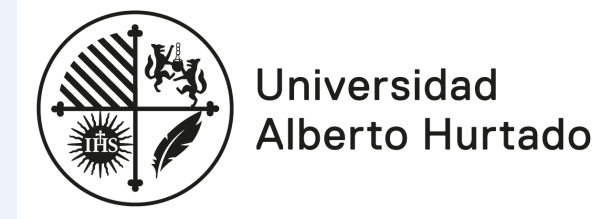 VICERRECTORÍA DE INVESTIGACIÓN Y POSTGRADODIRECCIÓN DE INVESTIGACIÓN Y PUBLICACIONESConcurso de fomento a la investigaciónpara académicos de la Universidad Alberto HurtadoFORMULARIO DE POSTULACIÓN PERIODO 2021ANTECEDENTES GENERALESNOMBRE DEL PROYECTOANTECEDENTES DEL(DE LA) INVESTIGADOR(A) RESPONSABLEANTECEDENTES DEL(DE LA) CO-INVESTIGADOR/(A)***Repita esta tabla si hay más de un(a) co-investigador(a)INVESTIGACIÓN PROPUESTAFORMULACIÓN DEL PROBLEMA A INVESTIGAR Y REFERENCIAS TEÓRICAS: Esta sección debe contener la descripción general del problema a investigar, señalando algunos de los enfoques actualmente en uso en el tema y algunos de los principales fundamentos teóricos. La extensión máxima de esta sección es de 5 páginas con tipo y tamaño de letra: Calibri, 12 puntos. LÍNEA DE INVESTIGACIÓN Y CATEGORIZACIÓN TEMÁTICA: Identifique el proyecto dentro de una o varias líneas de investigación de , de las respectivas unidades académicas o si corresponde a una línea emergente. Extensión máxima de la sección ½ página con tipo y tamaño de letra: Calibri, 12 puntos.HIPÓTESIS DE TRABAJO (o Preguntas de Investigación en caso de que el estudio sea exploratorio): Utilice tipo y tamaño de letra: Calibri, 12 puntos. Extensión máxima de la sección ½ página.OBJETIVOS: Señale los objetivos (general y específicos) de su proyecto. Utilice tipo y tamaño de letra: Calibri, 12 puntos. Extensión máxima de la sección ½ página. METODOLOGÍA: Describa los métodos y técnicas que utilizará para abordar los objetivos del proyecto, por ejemplo: describa las técnicas de investigación y análisis de datos a utilizar; si se trata de una investigación  conceptual, describa las fases metodológicas de la investigación que le llevarán al logro de sus objetivos. Utilice tipo y tamaño de letra: Calibri, 12 puntos. Extensión máxima de la sección 2 páginas.COMITÉ DE ÉTICA, CONSENTIMIENTO INFORMADO: Todo proyecto que involucre estudios en o con seres humanos, o que manejen información reservada de sujetos, deberán solicitar al Comité de Ética de la Universidad, un Certificado de Aprobación Ética y visado del formulario de consentimiento informado, según lo dispuesto en el documento de Estándares Éticos en Investigación con Seres Humanos de la Universidad Alberto Hurtado. Esa gestión deberá realizarse de manera inmediata, una vez adjudicado el concurso. La entrega de dichos documentos es requisito para la asignación de los recursos de los proyectos adjudicados. Por lo tanto, todos los proyectos que hayan requerido revisión del Comité de Ética, deben enviar el Acta de Aprobación antes de comenzar la ejecución de sus fondos. Es responsabilidad del investigador a cargo del proyecto, enviar y solicitar la documentación necesaria al Comité de Ética y luego, enviar a la DIP la documentación exigida por el Comité.PLAN DE TRABAJO: Señale cada una de las etapas y su duración, con sus respectivas actividades y responsables. Extensión máxima de la sección 1 página. RECURSOS DISPONIBLES: Señale recursos con que cuenta/n el/los investigador/es en sus respectivas unidades académicas. Extensión máxima ½ página.EQUIPORECURSOS SOLICITADOS. Señale lo que solicita al fondo interno UAH de acuerdo a la siguientes tablas presupuestarias. Tener presente que los montos solicitados no pueden destinarse al pago de honorarios de los investigadores responsables o co-investigadores del proyecto, ni a viajes para presentaciones en congresos o seminarios (nacionales o internacionales), sino que exclusivamente al financiamiento de las actividades de investigación propiamente tales. Se excluye también el pago y/o compras de coffees para reuniones y/o eventos llevados a cabo en el marco del proyecto.Nombre completoDirección de correo electrónicoUnidad académica UAH a la que pertenece¿Cuenta con fondos externos para proyectos que estén vigentes durante parte o todo el año 2021?Sí (especifique)Sí (especifique)No¿Cuenta con fondos externos para proyectos que estén vigentes durante parte o todo el año 2021?¿Se encuentra postulando a fondos externos que, de adjudicarse, estarían vigentes durante parte o todo el año 2021?Sí (especifique)Sí (especifique)No¿Se encuentra postulando a fondos externos que, de adjudicarse, estarían vigentes durante parte o todo el año 2021?¿Ha sido investigador(a) responsable de algún proyecto FONDECYT Regular? SíSíNo¿Ha sido investigador(a) responsable de algún proyecto FONDECYT Regular? Año  Concurso¿Ha sido investigador(a) responsable de algún proyecto FONDECYT Regular? Firma del(de la) investigador(a) responsable Nombre completoDirección de correo electrónicoUnidad académica UAH a la que pertenece¿Su proyecto, requerirá revisión del Comité de Ética?Sí No¿Su proyecto, requerirá revisión del Comité de Ética?Miembros del equipo investigador Indique nombre, funciones, horario destinado por el equipo investigador.NombreResponsabilidad/FunciónHoras destinadas al proyecto (mensual)Miembros del equipo investigador Indique nombre, funciones, horario destinado por el equipo investigador.Miembros del equipo investigador Indique nombre, funciones, horario destinado por el equipo investigador.Miembros del equipo investigador Indique nombre, funciones, horario destinado por el equipo investigador.Miembros del equipo investigador Indique nombre, funciones, horario destinado por el equipo investigador.¿Incluye ayudantes, tesistas u otros estudiantes en la investigación?___ Sí. Señale de qué forma:___ Sí. Señale de qué forma:___ Sí. Señale de qué forma:¿Incluye ayudantes, tesistas u otros estudiantes en la investigación?___ No. Señale las razones:___ No. Señale las razones:___ No. Señale las razones:Productos o resultados de su proyecto. Indique los productos o resultados que entregará al término de su investigación.Especificar fechas para su cumplimiento.¿Piensa realizar alguna actividad de difusión tanto interna como externa en la universidad al finalizar su proyecto de investigación?___ Sí. Indique cual:___ Sí. Indique cual:___ Sí. Indique cual:¿Piensa realizar alguna actividad de difusión tanto interna como externa en la universidad al finalizar su proyecto de investigación?___ No. Señale las razones:___ No. Señale las razones:___ No. Señale las razones:DESGLOSE PRESUPUESTARIOLISTADO DETALLADO DE LO SOLICITADOMONTO  SOLICITADOGastos de operación   Materiales de oficina Insumos computacionales fungibles (pendrives, etc.) Gastos menores no incluidos en otros ítems (especificar)Bienes de capitalLicencias y softwares Equipos computacionales (notebook, monitor, etc.) Materiales y equipos (grabadoras, cámaras de video, discos duros, etc.)Pago de servicios externos Pago a personal técnico y/o de apoyo: ayudantes, asistentes, traductores, transcriptores, etc.BibliografíaCompra de libros Viajes y viáticos nacionales, fuera de la Región MetropolitanaPasajes y movilización Viáticos Pasajes y movilización a:Viajes y viáticos nacionales, fuera de la Región MetropolitanaPasajes y movilización Viáticos Viáticos a:Total Solicitado (1+2+3+4+5)Total Solicitado (1+2+3+4+5)JUSTIFICACIÓN DE LO SOLICITADOJUSTIFICACIÓN DE LO SOLICITADOGastos de OperaciónBienes de CapitalPago de servicios externosBibliografíaViajes y viáticos nacionales